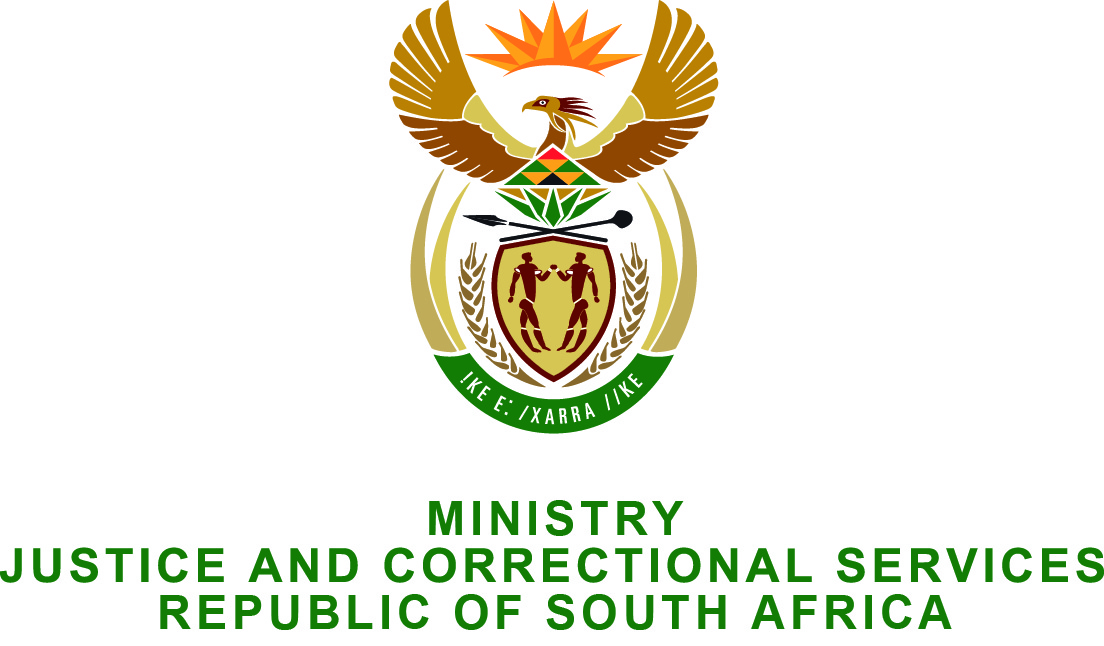 NTIONL SSEMBLY  QUESTION FOR WRITTEN REPLY PRLIMENTRY QUESTION NO.: 2675DTE OF QUESTION: 31 JULY 2015DATE OF REPLY: 14 AUGUST 2015Mr T R Majola (DA) to ask the Minister of Justice and Correctional Services:With reference to his reply to question 1822 on 8 June 2015, why did he not refer to the docket with CAS number 63/03/2012 in his reply;Why did he state in the specified reply that the investigations were concluded and that the National Prosecuting Authority (NPA) declined to prosecute when the aforesaid docket is open and currently still being investigated;Will he provide the findings of the Auditor-General stating that there was no wrongdoing; if not, why not; andHas the NPA been contacted by the Department of Trade and Industry to assist in the investigation into the misappropriation of funds by a certain company (name furnished)?NW3106EREPLY:I wish to inform the Honourable Member that I have been informed by the National Prosecuting Authority that:  The Serious and Commercial Crimes Unit (SCCU) Johannesburg Office only dealt with and declined to prosecute in Sandton CAS 1242/09/2010. The Special Director SCCU and Director of Public Prosecutions, Gauteng, are currently engaging in evaluating the request to review the said decision declining to prosecute in respect of Sandton CAS 1242/09/2010 where the complainant in the matter was Mr Sheldon Chellakooty and not the Department of Trade and Industry (DTI). CAS number 63/03/2012 was never referred to the SCCU. The Director of Public Prosecutions (DPP), South Gauteng indicates that Sandton CAS 63/3/2012 is a case involving theft (shoplifting) of lingerie valued at R99.00 at Woolworths Store in Sandton City on 2 March 2012 committed by a female student, aged 26 years, who appeared in court on 5 March 2012 and the matter was postponed to 20 March 2012. It is however inconceivable that this is a matter that the DA is referring to or interested in. It would assist if the Honourable member of the Democratic Alliance provides more details about the docket the Honourable member is referring to.   See response in (1) above. The findings of the Auditor-General can be obtained from his office. These findings were specifically referred to by the suspect in Sandton CAS 1242/09/2010.The SCCU Johannesburg office in particular has not been contacted.